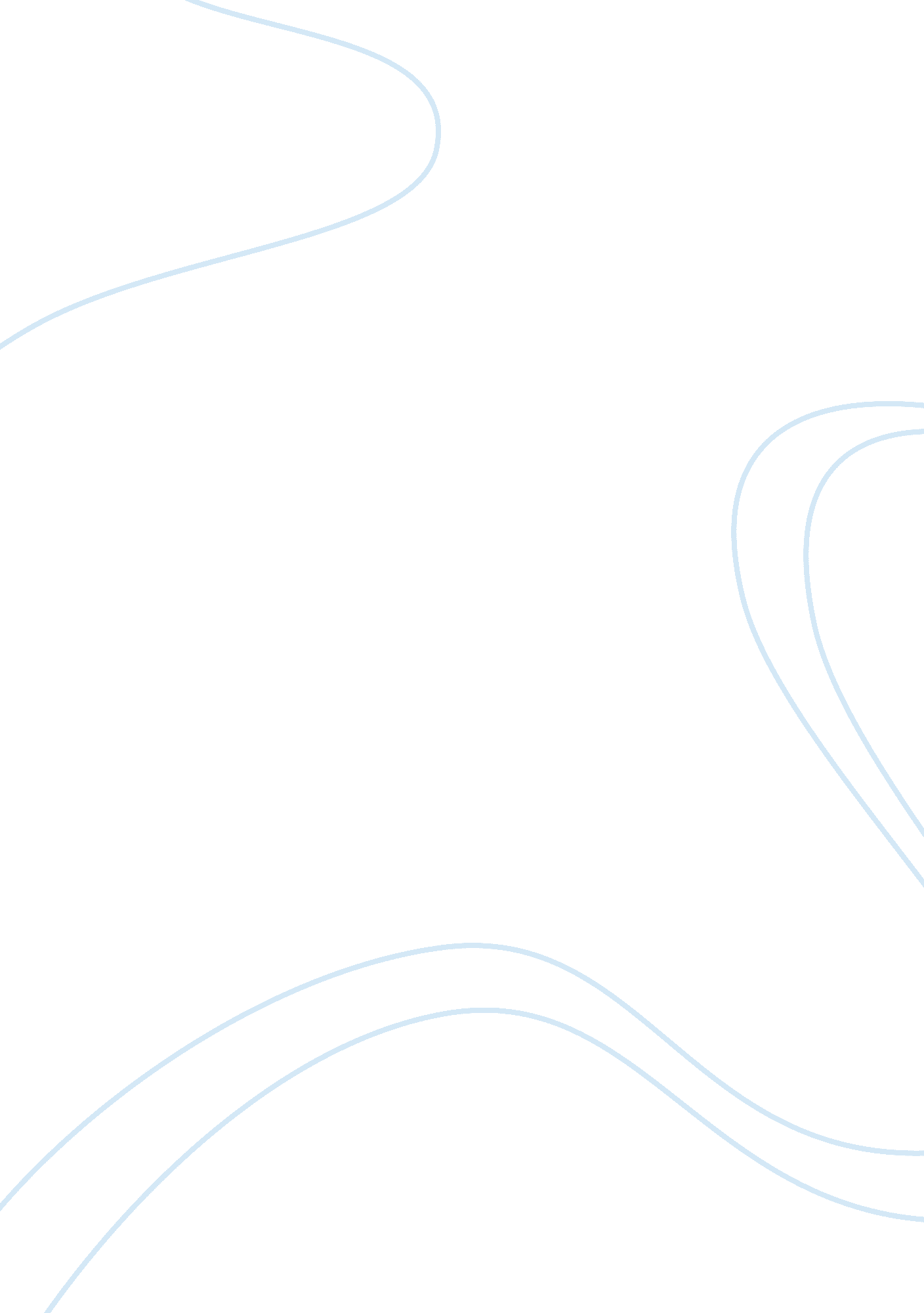 Strategic choice and evaluation paper for garmin companyBusiness, Management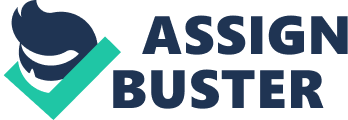 Strategic Choice and Evaluation Paper for Garmin Company Best Grand Strategy for Garmin Company Grand strategies provide a broader and long term action plan to companies. Doesn’t matter what the sub-strategies of the company are, in essence, every company works in accordance with its grand strategies. For Garmin Company, out of all the 15 grand strategies, a mix of two major grand strategies have been selected (Pearce, 2011). They are: 
Product development, and 
Innovation 
From fitness products to portable automotive products, from aviation products to mobile and radio services, Garmin Company manufactures all the products which an electronic product making company should manufacture. Despite of that, the company needs to bring in some more products through the grand strategy called as “ Product Development”. This strategy will not only enhance the product breadth of company but will also support in competing with major rivals as well as creating a sustainable position in market. 
The process of Product Development must be conducted by taking assistance from another grand strategy which is widely implemented by electronic companies today. This strategy is called as “ Innovation” strategy. Garmin Co. must utilize the best available technology in order to manufacture the best quality of electronic products. The company can also transform its innovation strategies to its competitive edge. In this manner, it would be difficult for competitors to compete with Garmin and it can also direct the company to the position of market leader in a period of next 10 to 20 years. 
Rationale 
Garmin possesses an innovative mind-set as well as all the required resources in order to pursue its business and compete with its competitors. It is important for Garmin to examine the ways through which it can bring in new products in an innovative manner (Feather, 2010). 
The above mentioned two grand strategies are recommended because in order to compete with intense competition, Garmin needs to pursue the competition by providing better products and services. After a complete range of products has been established, Garmin should remain consistent with its quality and pricing so that it can retain its customers. This idea will not only help Garmin in building up its brand image but also will generate substantial revenues that would assist the company in long run. 

References 
Barney, J. B. (2007). Gaining and sustaining competitive advantage (3rd ed). Upper Saddle River, NJ: Pearson Prentice Hall. 
Feather, N. (2010). Garmin Ltd. Case Analysis. Retrieved from http://www. nathanfeather. com/portfolio/files/mngt475. pdf 
Pearce, J. A. (2011). Strategic Management. Formulation, Implementation, and Control (12 ed). New York: McGraw-Hill Company. 